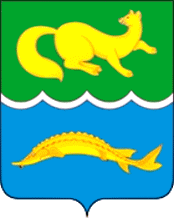                  АДМИНИСТРАЦИЯ ВОРОГОВСКОГО СЕЛЬСОВЕТА                                      ТУРУХАНСКОГО РАЙОНА                                        КРАСНОЯРСКОГО КРАЯ                                             ПОСТАНОВЛЕНИЕ 03.04.2024 г.                                с. Ворогово                                         № 11-п Об отмене постановления администрации Вороговского сельсовета от 11.10.2023 № 41-п «Об утверждении Положения о порядке реализации функций по выявлению, оценке объектов накопленного вреда окружающей среде, организации ликвидации накопленного вреда окружающей среде на территории Вороговского сельсовета»	На основании протеста прокуратуры Туруханского района от 29.03.2024 № 7-02-37-2024, руководствуясь ст. 20  Устава Вороговского сельсовета,ПОСТАНОВЛЯЮ:   Отменить постановление администрации Вороговского сельсовета от 11.10.2023 № 41-п ««Об утверждении Положения о порядке реализации функций по выявлению, оценке объектов накопленного вреда окружающей среде, организации ликвидации накопленного вреда окружающей среде на территории Вороговского сельсовета Постановление вступает в силу со дня официального опубликования в газете «Вороговский вестник» и подлежит размещению на сайте администрации Вороговского сельсовета.Контроль  за исполнением настоящего постановления оставляю за собой.Глава Вороговского сельсовета	    		В.В. Гаврюшенко 